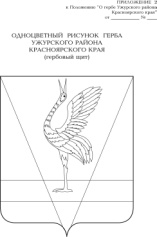 АДМИНИСТРАЦИЯ УЖУРСКОГО РАЙОНАКРАСНОЯРСКОГО КРАЯПОСТАНОВЛЕНИЕ18.06.2020                                   г. Ужур                                                        № 403Об утверждении методики определения арендной платы за пользование объектами муниципальной собственности муниципального образования Ужурский район Красноярского  края        В соответствии со статьями 50, 51 Федерального закона РФ от 06.10.2003 № 131-ФЗ «Об общих принципах организации местного самоуправления в Российской Федерации», статьей 614 Гражданского кодекса Российской Федерации, п.1 ст. 23 решения Ужурского районного Совета депутатов от 21.06.2016 № 12-79р, Уставом Ужурского района Красноярского края, ПОСТАНОВЛЯЮ:           1. Утвердить Методику определения арендной платы за пользование объектами муниципальной собственности муниципального образования Ужурский район Красноярского  края согласно приложению.           2. Отделу по управлению муниципальным имуществом и земельными отношениями подготовить расчеты к действующим договорам аренды муниципального имущества.3. Постановление вступает в силу в день, следующий за днем его официального опубликования в специальном выпуске газеты «Сибирский хлебороб».        Глава района                                                      			        К.Н. ЗарецкийПриложение к постановлению администрации Ужурского  района от 18.06.2020 № 403МЕТОДИКА ОПРЕДЕЛЕНИЯ АРЕНДНОЙ ПЛАТЫ ЗА ПОЛЬЗОВАНИЕ ОБЪЕКТАМИ МУНИЦИПАЛЬНОЙ СОБСТВЕННОСТИ  МУНИЦИПАЛЬНОГО ОБРАЗОВАНИЯ УЖУРСКИЙ РАОЙН КРАСНОЯРСКОГО КРАЯ1. Основой для расчета арендной платы является рыночно обоснованная величина арендной платы, определенная в соответствии с Федеральным законом от 29.07.1998 № 135-ФЗ «Об оценочной деятельности».2. Администрация муниципального образования Ужурский район Красноярского края осуществляет организацию оценки объектов муниципальной собственности составляющих муниципальную казну, подлежащих передаче в аренду, независимым оценщиком.Организацию оценки объектов, находящихся в хозяйственном ведении и оперативном управлении, осуществляют муниципальные предприятия и учреждения.3. Размер арендной платы устанавливается в виде итоговой величины рыночной стоимости,  объекта оценки, установленной в рыночном отчете.С учетом положений ст. 12 Федерального  закона от 19.07.1998 № 135-ФЗ «Об оценочной деятельности в Российской Федерации» итоговая величина рыночной стоимости, принимается для целей определения начальной цены предмета аукциона или конкурса, совершения сделки в течение шести месяцев от даты составления отчета, за исключения случаев, предусмотренные законодательством Российско Федерации.Размер арендной платы пересматривается по условиям договора не чаще одного раза в год, в размере уровня инфляции утвержденными официальными источниками или на основании рыночно обоснованной величины арендной платы на определенный срок.При заключении договора аренды на имущество сроком более одного  года, порядок пересмотра размера арендной платы по условиям договора может изменяться, но не чаще одного раза в год, в размере уровня инфляции утвержденными официальными источниками или на основании рыночно обоснованной величины арендной платы на определенный срок.Плата за пользование объектами муниципальной собственности на второй и последующие года рассчитывается по следующей формуле:A = P х Кгде:A - размер арендной платы, в год, руб.;P - величина арендной платы в год за предыдущий период (год), руб.;К -  уровень инфляции утвержденными официальными источниками.